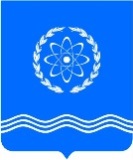 				ОБНИНСКОЕ  ГОРОДСКОЕ  СОБРАНИЕГОРОДСКОГО ОКРУГА «ГОРОД ОБНИНСК»П Р О Т О К О Л  № 25г. Обнинск 									от 31 января 2017 годаПредседательствующий: Викулин В.В. –   Глава городского самоуправления,							Председатель городского СобранияПрисутствовали депутаты городского Собрания:Наволокин В.В. –  заместитель Председателя городского СобранияСошников М.А. – заместитель Председателя городского СобранияОтсутствовали депутаты городского Собрания:Нарусов М.А., Плашкевич В.Е., Рожкова Н.Г., Сухарев А.Е. Приглашены: Кушнарев С.В. – исполнительный вице-президент ядерного общества России;Шапша В.В. – глава Администрации города Обнинска;Ананьев Г.Е. – заместитель главы Администрации города по экономическому развитию;Козлов А.П. – заместитель главы Администрации города по вопросам архитектуры и градостроительства;Попова Т.С. – заместитель главы Администрации горда по социальным вопросам; Стрельцов Д.С. – заместитель главы Администрации по вопросам городского хозяйства;Жарский В.А. – начальник Управления социальной защиты населения города;Еремина А.В. – начальник Управления городского хозяйства Администрации города;Помещикова С.А. – начальник правового Управления Администрации города;Лазаренко А.М. – заместитель начальника правового Управления Администрации города;Радович А.С. – специалист Управления архитектуры и градостроительства Администрации города;Артемьев Г.Ю. – председатель Контрольно-счетной палаты;Иванова Е.В. – заместитель председателя Контрольно-счетной палаты;Чумак Д.Ю. – прокурор города Обнинска.Представители средств массовой информации.ПроектПОВЕСТКА ДНЯ:1. Об опубликовании проекта решения городского Собрания «О внесении изменений и дополнений в Устав муниципального образования «Город Обнинск», утвержденный решением городского Собрания от 04.07.2006 № 01-24                                   Гуров З.Р. – заместитель председателя комитета позаконодательству и местному  самоуправлению  2. О внесении изменений и дополнений в Правила землепользования и застройки муниципального образования «Город Обнинск», утвержденные решением городского Собрания № 01-40 от 12.03.2007 года (в редакции решений городского Собрания № 02-50  от  20.11.2007 года, № 02-63  от  17.09.2008 года, № 03-75 от  29.05.2009 года, № 02-16 от 21.12.2010 года, № 02-43 от 26.03.2013 года, № 02-57 от 22.04.2014 года, № 04-62 от 25.11.2014 года, № 04-73 от 25.08.2015 года, № 08-14 от 28.06.2016 года)                    Березнер Л.А. – председатель комитета по экономической политике                                 Козлов А.П. – заместитель главы Администрации города повопросам архитектуры и   градостроительства3. Об утверждении Порядка рассмотрения Обнинским городским Собранием проектов муниципальных программ и предложений о внесении изменений в муниципальные программы                          Пахоменко К.В. – председатель комитета по бюджету, финансам и налогам                            Ананьев Г.Е. –  заместитель главы Администрации города по экономическому развитию4. О внесении изменений в Положение о взаимодействии органов местного самоуправления муниципального образования «Город Обнинск», утвержденное решением Обнинского городского Собрания от 27.09.2011 N 08-24                         Пахоменко К.В. – председатель комитета по бюджету, финансам и налогам5. Об утверждении Положения о порядке проведения оценки регулирующего воздействия проектов муниципальных нормативных правовых актов городского округа «Город Обнинск»                                   Гуров З.Р. – заместитель председателя комитета по законодательству и местному  самоуправлению6. Об утверждении Положения о Совете органов местного самоуправления городского округа «Город Обнинск» по оценке регулирующего воздействия проектов нормативных правовых актов, устанавливающих новые или изменяющих ранее предусмотренные нормативными правовыми актами обязанности для субъектов предпринимательской и инвестиционной деятельности                                     Гуров З.Р. – заместитель председателя комитета по                                                законодательству и местному  самоуправлению7. Об утверждении Положения о порядке проведения экспертизы нормативных правовых актов городского округа «Город Обнинск», затрагивающих вопросы осуществления предпринимательской и инвестиционной деятельности                                     Гуров З.Р. – заместитель председателя комитета по                                                 законодательству и местному  самоуправлению8. О ликвидации юридического лица – избирательной комиссии муниципального образования «Город Обнинск»                                     Гуров З.Р. – заместитель председателя комитета по                                                 законодательству и местному  самоуправлению                          Лазаренко А.М. – заместитель начальника правового управления9. Об утверждении Порядка ведения перечня видов муниципального контроля и органов местного самоуправления, уполномоченных на их осуществление                          Березнер Л.А. – председатель комитета по экономической политике10. О наделении Управления социальной защиты населения Администрации города Обнинска функциями и полномочиями учредителя в отношении ГБУ Калужской области «Милосердие» и ГБУ Калужской области «Доверие»                           Светлаков В.Б. – председатель комитета по социальной политике                           Жарский В.А. – начальник управления социальной защиты населения11. О мерах по реализации прав на благоприятную окружающую среду                          Викулин В.В. – Глава городского самоуправления, Председатель городского Собрания 12. О внесении изменений в решение городского Собрания № 07-45 от 28.05.2013 года «О создании постоянной комиссии Обнинского городского Собрания и об утверждении Положения «О постоянной комиссии Обнинского городского Собрания по физической культуре и спорту» (в ред. решения от 27.10.2015 № 08-03)                          Светлаков В.Б. – председатель комитета по социальной политике13. О направлении депутата Обнинского городского Собрания в состав штаба народных дружин г.Обнинска                          Наволокин В.В. – заместитель председателя городского Собрания 14. Об отчете председателя комитета по бюджету, финансам и налогам о работе комитета за 2016 год                           Пахоменко К.В. – председатель комитета по бюджету, финансам и налогам15. Об отчете председателя комитета по экономической политике о работе комитета за 2016 год                           Березнер Л.А. – председатель комитета по экономической политике16. Об отчете председателя комитета по законодательству и местному самоуправлению о работе комитета за 2016 год                                    Гуров З.Р. – заместитель председателя комитета по                                                законодательству и местному  самоуправлению17. Об отчете председателя комитета по социальной политике о работе комитета за 2016 год                          Светлаков В.Б. – председатель комитета по социальной политике18. Об отчете председателя комитета по жилищно-коммунальным услугам о работе комитета за 2016 год.                          Шатухин А.Е. – заместитель председателя комитета по жилищно-коммунальным услугам        19. Об отчете постоянной общественной комиссии по физической культуре и спорту о работе  за 2016 год                          Фрай Ю.В. – председатель комиссии по физической культуре и спорту20. Об отчете постоянной комиссии по культуре, молодежной политике и туризму о работе за  2016 год                          Заеленков Д.Н. - председатель комиссии  по культуре, молодежной политике и туризму21. Об отчете заместителя Председателя городского Собрания о работе за 2016 год                          Наволокин В.В. – заместитель Председателя городского Собрания22. О предоставлении фотографии депутата Обнинского городского Собрания на выставку фотографий депутатов представительных органов муниципальных образований Калужской области                          Наволокин В.В. – заместитель Председателя городского Собрания23. О досрочном прекращении полномочий депутата Обнинского городского Собрания  Рожковой Н.Г                          Викулин В.В. – Глава городского самоуправления, Председатель городского СобранияРазное.- Информация о концепции музейной работы в г.Обнинске            Кушнарев С.В. – исполнительный вице-президент ядерного общества РоссииВИКУЛИН В.В. открыл заседание городского Собрания и предложил принять повестку дня за основу. Поставил это предложение на голосование.ГОЛОСОВАЛИ: «за» - 26, «против» - 0, «воздержались» - 0.Предложил проголосовать за повестку дня в целом.ГОЛОСОВАЛИ: «за» - 26, «против» - 0, «воздержались» - 0.Повестка дня утверждена.1.СЛУШАЛИ: ГУРОВА З.Р. по первому вопросу повестки заседания городского Собрания «Об опубликовании проекта решения городского Собрания «О внесении изменений и дополнений в Устав муниципального образования «Город Обнинск», утвержденный решением городского Собрания от 04.07.2006 № 01-24».ГУРОВ З.Р. доложил, что принятие данного решения связано с  изменениями, внесенными в Федеральный закон «Об общих принципах организации местного самоуправления в Российской Федерации» № 131 – ФЗ в январе 2016 года. В связи с указанными изменениями вынесение на публичные слушания проекта решения не требуется. Добавил, что все предлагаемые изменения изложены в сравнительной таблице. Пояснил, что предложенный проект должен публиковаться для информирования граждан, а в окончательной редакции должен быть принят городским Собранием не ранее чем через 30 дней, то есть, не ранее 1 марта. После чего должен быть направлен в Минюст для государственной регистрации изменений в Устав города.Данный проект решения рассмотрен на заседании комитета по законодательству и местному самоуправлению, рекомендован к принятию городским Собранием.ВИКУЛИН В.В. спросил, есть ли вопросы. Вопросы не поступили. ВИКУЛИН В.В. отметил, что к данному проекту решения имеется экспертное заключение, где сказано о  том, что коррупциогенных факторов  в указанном проекте решения  не обнаружено.ВИКУЛИН В.В. поставил проект решения на голосование.ГОЛОСОВАЛИ: «за» - 26, «против» - 0, «воздержались» - 0.Решение № 01-25 принято и прилагается.2.СЛУШАЛИ: БЕРЕЗНЕРА Л.А. по второму вопросу повестки заседания городского Собрания «О внесении изменений и дополнений в Правила землепользования и застройки муниципального образования «Город Обнинск», утвержденные решением городского Собрания № 01-40 от 12.03.2007 года (в редакции решений городского Собрания № 02-50  от  20.11.2007 года, № 02-63  от  17.09.2008 года, № 03-75 от  29.05.2009 года, № 02-16 от 21.12.2010 года, № 02-43 от 26.03.2013 года, № 02-57 от 22.04.2014 года, № 04-62 от 25.11.2014 года, № 04-73 от 25.08.2015 года, № 08-14 от 28.06.2016 года)».БЕРЕЗНЕР Л.А. доложил, что все необходимые процедуры для вынесения данного проекта решения на заседание городского Собрания пройдены, а это: публичные слушания, заседание комиссии по градостроительным и земельным вопросам Администрации города, также заседание профильного комитета городского Собрания.Правила землепользования и застройки приводятся в соответствие с требованиями действующего законодательства в части установления регламентов для градостроительных зон различного назначения. Указанные требования содержатся в технических нормах и правилах, однако для обеспечения доступности информации о видах разрешенного использования, параметрах разрешенного строительства основные регламенты перенесены в Правила землепользования и застройки. Пояснил, что все регламентирующие документы, нормативные акты, все, чем пользовался проектировщик при работе с Правила землепользования и застройки, теперь находятся в данном документе.Добавил, что создается новая градостроительная зона «Ж-6. Зона архитектурного ансамбля кварталов жилой застройки 1950-1960 годов». Установление новой градостроительной зоны позволит сохранить архитектурный облик Старого города.Сказал, что, в связи с наличием в городе нескольких войсковых частей, в Правила землепользования и застройки вводится понятие «военный городок» с перечнем объектов, которые могут быть размещены на его территории.Также регламентируется размещение нестационарных торговых объектов. Устанавливаются как основания для их размещения, так и требования к внешнему виду этих объектов.Отметил, что, кроме того, вносятся изменения в карту градостроительного зонирования. На карту наносится зона Ж-6, о ней было сказано ранее, а также сквер им. С.А. Кудрявцевой, который расположен вдоль площади Бондаренко. Он выделяется в зону Р-2 «Зона рекреационного назначения – скверов, парков, бульваров, городских садов».Сказал, что вопрос был рассмотрен комитетом по экономической политике, вопросов было задано много. Данный проект решения рекомендован к рассмотрению на официальном заседании Обнинского городского Собрания.ВИКУЛИН В.В. спросил, есть ли вопросы. Вопросы не поступили. ВИКУЛИН В.В. поставил проект решения на голосование.ГОЛОСОВАЛИ: «за» - 26, «против» - 0, «воздержались» - 0.Решение № 02-25 принято и прилагается.3.СЛУШАЛИ: ПАХОМЕНКО К.В. по третьему вопросу повестки заседания городского Собрания «Об утверждении Порядка рассмотрения Обнинским городским Собранием проектов муниципальных программ и предложений о внесении изменений в муниципальные программы».ПАХОМЕНКО К.В. доложил, что в рамках постоянного взаимодействия между прокуратурой города Обнинска и органами местного самоуправления от прокуратуры города поступило предложение о подготовке Порядка рассмотрения Обнинским городским Собранием проектов муниципальных программ и предложений о внесении изменений в муниципальные программы. Добавил, что бюджет города Обнинска на 80% выполняется программным методом, и для усиления контроля бюджетного процесса при исполнении бюджета города необходимо иметь данный Порядок. Сказал, что данный Порядок был проработан юридическим отделом городского Собрания и правовым Управлением Администрации города, документ отвечает требованиям законодательства.Данный проект решения рассмотрен на заседании комитета по бюджету, финансам и налогам и рекомендован к рассмотрению на заседании городского Собрания. ВИКУЛИН В.В. спросил, есть ли вопросы. Вопросы не поступили. ВИКУЛИН В.В. поставил проект решения на голосование.ГОЛОСОВАЛИ: «за» - 26, «против» - 0, «воздержались» - 0.Решение № 03-25 принято и прилагается.4.СЛУШАЛИ: ПАХОМЕНКО К.В. по четвертому вопросу повестки заседания городского Собрания «О внесении изменений в Положение о взаимодействии органов местного самоуправления муниципального образования «Город Обнинск», утвержденное решением Обнинского городского Собрания от 27.09.2011 № 08-24».ПАХОМЕНКО К.В. доложил, что данный вопрос перекликается с предыдущим и в связи с этим необходимо внести незначительные изменения в Положение о взаимодействии органов местного самоуправления муниципального образования «Город Обнинск»:Дефис 4 пункта 2.1.4 изложить в следующей редакции: постановления об утверждении муниципальных программ.Считать пункт 2.1.6 пунктом 2.1.7.Дополнить пунктом 2.1.6 следующего содержания: 2.1.6. Обнинскому городскому Собранию для рассмотрения:– проекты муниципальных программ;– предложения о внесении изменений в муниципальные программы.В дефисе 3 пункта 4.2 слова «по долгосрочным муниципальным целевым программам» заменить словами «по муниципальным программам».Данный проект решения также рассмотрен на заседании комитета по бюджету, финансам и налогам и рекомендован к рассмотрению на заседании городского Собрания.ВИКУЛИН В.В. спросил, есть ли вопросы. Вопросы не поступили. ВИКУЛИН В.В. поставил проект решения на голосование.ГОЛОСОВАЛИ: «за» - 26, «против» - 0, «воздержались» - 0.Решение № 04-25 принято и прилагается.5.СЛУШАЛИ: ГУРОВА З.Р. по пятому вопросу повестки заседания городского Собрания «Об утверждении Положения о порядке проведения оценки регулирующего воздействия проектов муниципальных нормативных правовых актов городского округа «Город Обнинск».ГУРОВ З.Р. доложил, что вопросы в повестке заседания под № 5,6 и 7 тесно связаны между собой.Сказал, что в конце 2015 года Обнинское городское Собрание принимало такое Положение, но на тот момент не был определен круг вопросов, которые подлежат оценке регулирующего воздействия. Новое Положение разработано на основании методических рекомендаций Минэкономразвития Калужской области.Пояснил, что в новом Положении более четко прописан порядок проведения оценки регулирующего воздействия, в нем предлагается создание единого органа для всех органов местного самоуправления, который будет ее проводить, а также предусмотрена сокращенная процедура проведения оценки регулирующего воздействия для некоторых видов нормативных правовых актов (пункт 1.8 Положения).Отметил, что оценка регулирующего воздействия будет проводиться в отношении проектов нормативных правовых актов, затрагивающих права предпринимателей. Исключение составят нормативные правовые акты, касающиеся бюджета и налогов.Данный вопрос рассмотрен на заседании комитета по законодательству и местному самоуправлению и рекомендован к принятию Обнинским городским Собранием.ВИКУЛИН В.В. спросил, есть ли вопросы. Вопросы не поступили. ВИКУЛИН В.В. поставил проект решения на голосование.ГОЛОСОВАЛИ: «за» - 26, «против» - 0, «воздержались» - 0.Решение № 05-25 принято и прилагается.6.СЛУШАЛИ: ГУРОВА З.Р. по шестому вопросу повестки заседания городского Собрания «Об утверждении Положения о Совете органов местного самоуправления городского округа «Город Обнинск» по оценке регулирующего воздействия проектов нормативных правовых актов, устанавливающих новые или изменяющих ранее предусмотренные нормативными правовыми актами обязанности для субъектов предпринимательской и инвестиционной деятельности».ГУРОВ З.Р. доложил, что этот вопрос непосредственно связан с предыдущим и формирует орган, который будет осуществлять оценку регулирующего воздействия. В него вошли депутаты, непосредственно связанные с предпринимательской деятельностью, представители экономического комплекса Администрации и представитель предпринимательского сообщества.Обратил внимание депутатов на состав Совета: Наволокин В.В. – Председатель Совета, Ананьев Г.Е. – заместитель Председателя Совета, Филиппов С.Н. – секретарь Совета, Березнер Л.А., Зыков А.А., Наруков В.В. и Черныш Н.В. – члены Совета.Добавил, что свою работу Совет должен начать не позднее 01 марта 2017 года.Данный проект решения рассмотрен на профильных комитетах и рекомендован к принятию Обнинским городским Собранием.ВИКУЛИН В.В. спросил, есть ли вопросы. Вопросы не поступили. ВИКУЛИН В.В. спросил, есть ли желающие выступить?НАРУКОВ В.В. сказал, что на заседании комитета по бюджету, финансам и налогам, было предложено внести еще одну кандидатуру в состав Совета из состава Обнинской торгово-промышленной палаты. Предложил включить в состав Совета кандидатуру Гришина Н.А. – управляющего Обнинским отделением Сбербанка России.  ВИКУЛИН В.В. спросил, голосование по данному проекту решения будет проходить в два этапа, сначала за включение кандидатуры, затем за проект в целом?ГУРОВ З.Р. ответил, что по данному проекту решения можно голосовать в целом, с учетом предложения.ВИКУЛИН В.В. поставил проект решения на голосование.ГОЛОСОВАЛИ: «за» - 26, «против» - 0, «воздержались» - 0.Решение № 06-25 принято и прилагается.7.СЛУШАЛИ: ГУРОВА З.Р. по седьмому вопросу повестки заседания городского Собрания «Об утверждении Положения о порядке проведения экспертизы нормативных правовых актов городского округа «Город Обнинск», затрагивающих вопросы осуществления предпринимательской и инвестиционной деятельности».ГУРОВ З.Р. доложил, что Положение о порядке проведения экспертизы нормативных правовых актов  также связано с двумя предыдущими решениями и направлено на выявление норм, ущемляющих права предпринимателей либо неправомерно возлагающих на них дополнительные обязанности в уже действующих нормативных правовых актах органов местного самоуправления. Добавил, что работа по проведению экспертизы будет проводиться в соответствии с планом. Экспертизу нормативных правовых актов будет осуществлять Совет по оценке регулирующего воздействия. Отметил, что все три решения направлены на привлечение представителей предпринимательского сообщества к улучшению нормативных правовых актов, касающихся их деятельности.ВИКУЛИН В.В. спросил, есть ли вопросы. ВИКУЛИН В.В. задал вопрос Нарукову В.В., не будут ли ущемлены права предпринимателей города Обнинска с принятием данных решений?НАРУКОВ В.В. ответил, что права предпринимательского сообщества города Обнинска не будут ущемлены, данные Положения необходимы. ВИКУЛИН В.В. поставил проект решения на голосование.ГОЛОСОВАЛИ: «за» - 26, «против» - 0, «воздержались» - 0.Решение № 07-25 принято и прилагается.8.СЛУШАЛИ: ГУРОВА З.Р. по восьмому вопросу повестки заседания городского Собрания «О ликвидации юридического лица – избирательной комиссии муниципального образования «Город Обнинск».ГУРОВ З.Р. доложил, что Муниципальная избирательная комиссия, как юридическое лицо, уже не действует более 6 лет. Функции Муниципальной избирательной комиссии переданы Территориальной избирательной комиссии. Глава Администрации города обратился в городское Собрание с письмом о ликвидации Муниципальной избирательной комиссии, как юридического лица. Пояснил, что проектом решения создается ликвидационная комиссия, которой передаются полномочия по проведению всех необходимых мероприятий, связанных с ликвидацией юридического лица.Данный вопрос рассмотрен на заседании комитета по законодательству и местному самоуправлению и рекомендован к принятию Обнинским городским Собранием.ВИКУЛИН В.В. спросил, есть ли вопросы. Вопросы не поступили. Поставил проект решения на голосование. ГОЛОСОВАЛИ: «за» - 26, «против» - 0, «воздержались» - 0.Решение № 08-25 принято и прилагается.9.СЛУШАЛИ: БЕРЕЗНЕРА Л.А. по девятому вопросу повестки заседания городского Собрания «Об утверждении Порядка ведения перечня видов муниципального контроля и органов местного самоуправления, уполномоченных на их осуществление».БЕРЕЗНЕР Л.А. доложил, что в статью 6 Федерального закона № 294-ФЗ «О защите прав юридических лиц и индивидуальных предпринимателей при осуществлении государственного контроля (надзора) и муниципального контроля» были внесены изменения в части полномочий органов местного самоуправления: представительный орган обязан утвердить Порядок ведения перечня видов муниципального контроля и органов местного самоуправления, уполномоченных на их осуществление.Отметил, что все виды муниципального контроля установлены федеральными законами: жилищный, земельный, лесной контроль, контроль за сохранностью автомобильных дорог и особо охраняемых природных территорий.  Обнинским городским Собранием по этим видам контроля в качестве уполномоченного органа установлена Администрация города Обнинска. Уточнил, что ведение Перечня предлагается поручить Администрации города с размещением его на сайте и внесением в него изменений в случае необходимости. Администрация города согласилась с указанным Порядком в своем письме.Комитетом по экономической политике вопрос был рассмотрен и рекомендован к рассмотрению на официальном заседании Обнинского городского Собрания.ВИКУЛИН В.В. спросил, есть ли вопросы. Вопросы не поступили. Поставил проект решения на голосование.ГОЛОСОВАЛИ: «за» - 26, «против» - 0, «воздержались» - 0.Решение № 09-25 принято и прилагается.10.СЛУШАЛИ: СВЕТЛАКОВА В.Б. по десятому вопросу повестки заседания городского Собрания «О наделении Управления социальной защиты населения Администрации города Обнинска функциями и полномочиями учредителя в отношении ГБУ Калужской области «Милосердие» и ГБУ Калужской области «Доверие».СВЕТЛАКОВ В.Б. доложил, что подобное решение городское Собрание принимало в середине 2016 года. Полномочия учредителя Управление социальной защиты населения Администрации города выполняло на основании доверенности, которая была выдана Министерством труда и социальной защиты Калужской области сроком до 31.12.2016. С 1 января 2017 года выдается новая доверенность на выполнение тех же функций и полномочий по отношению к ГБУ Калужской области «Милосердие» и ГБУ Калужской области «Доверие» сроком на один год.ВИКУЛИН В.В. спросил, есть ли вопросы. Вопросы не поступили. ВИКУЛИН В.В. поставил проект решения на голосование.ГОЛОСОВАЛИ: «за» - 26, «против» - 0, «воздержались» - 0.Решение № 10-25 принято и прилагается.11.СЛУШАЛИ: ВИКУЛИНА В.В. по одиннадцатому вопросу повестки заседания городского Собрания «О мерах по реализации прав на благоприятную окружающую среду».ВИКУЛИН В.В. доложил, что на прошлой неделе состоялась встреча главы Администрации Обнинска с руководством Боровского района, где обсуждался вопрос о присоединении территории Боровского района к черте города Обнинска, а именно: д. Белкино, д. Кабицыно, д. Маланьино и д. Мишково.Пояснил, что до 19 марта 2017 года представители Администрации Боровского района, должны провести опрос населения и вынести данный вопрос на обсуждение депутатов сельского поселения и депутатов городского округа. Уточнил, что многих жителей волнует судьба лесного массива, который расположен в сторону города Боровска, в сторону города Балабаново. Администрация города Обнинска в лице Шапши В.В. обратилась в Обнинское городское Собрание с просьбой подготовить проект решения о мерах по реализации прав граждан на благоприятную окружающую среду. Добавил, что данный проект решения подготовлен юристами городского Собрания и не был рассмотрен на профильных комитетах. ВИКУЛИН В.В. озвучил решение городского Собрания: рекомендовать Администрации города Обнинска при проведении градостроительного зонирования в связи с внесением изменений в Генеральный план города после расширения границ путем присоединения части территории Боровского района, учитывая права граждан на благоприятную окружающую среду и возможность создания лесопарковых зеленых поясов, отнести лесной массив, указанный на прилагаемой схеме, к территориальным зонам Р-1 «Зона городских лесов (лесопарков)», Р-2 «Зона рекреационных объектов – скверов, парков, бульваров, городских садов». ВИКУЛИН В.В. спросил, есть ли вопросы. КОСИНСКАЯ А.Б. спросила, останется ли лесополоса после присоединения территорий Боровского района в районе д. Кривское.ВИКУЛИН В.В. ответил, что та часть леса, про которую спрашивает Косинская А.Б. останется территорией Боровского района и неизвестно, что власти района планируют после изменения границ.ШАТУХИН А.Е. спросил, войдет ли в проектируемую черту города Обнинска д. Алешинка?ШАПША В.В. ответил, что имеется перечень населенных пунктов, которые войдут в черту города Обнинска. Пояснил, что в данный момент речь идет о сохранении леса на возможно присоединенной территории. ВИКУЛИН В.В. поставил проект решения на голосование.ГОЛОСОВАЛИ: «за» - 26, «против» - 0, «воздержались» - 0.Решение № 11-25 принято и прилагается.12.СЛУШАЛИ: СВЕТЛАКОВА В.Б. по двенадцатому вопросу повестки заседания городского Собрания «О внесении изменений в решение городского Собрания № 07-45 от 28.05.2013 «О создании постоянной комиссии Обнинского городского Собрания и об утверждении Положения «О постоянной комиссии Обнинского городского Собрания по физической культуре и спорту» (в ред. решения от 27.10.2015 № 08-03)».СВЕТЛАКОВ В.Б. доложил, что в городское Собрание поступило заявление от депутата Заеленкова Д.Н. о включении его в состав постоянной комиссии Обнинского городского Собрания по физической культуре и спорту. На заседании комитета по социальной политике этот вопрос обсудили, члены комиссии Обнинского городского Собрания по физической культуре и спорту также поддержали кандидатуру Заеленкова Д.Н. Предложил введение в состав постоянной комиссии Обнинского городского Собрания по физической культуре и спорту депутата Заеленкова Д.Н.ВИКУЛИН В.В. спросил, есть ли вопросы. Вопросы не поступили. Поставил проект решения на голосование.ГОЛОСОВАЛИ: «за» - 26, «против» - 0, «воздержались» - 0.Решение № 12-25 принято и прилагается.13.СЛУШАЛИ: НАВОЛОКИНА В.В. по тринадцатому вопросу повестки заседания городского Собрания «О направлении депутата Обнинского городского Собрания в состав штаба народных дружин г. Обнинска».НАВОЛОКИН В.В. доложил, что в городское Собрание поступило письмо от Администрации города с просьбой направить депутата городского Собрания в состав штаба народных дружин г. Обнинска. Данный вопрос рассмотрен на профильных комитетах городского Собрания, где была выдвинута кандидатура Краско С.П. ВИКУЛИН В.В. спросил, есть ли вопросы. Вопросы не поступили. Поставил проект решения на голосование.ГОЛОСОВАЛИ: «за» - 26, «против» - 0, «воздержались» - 0.Решение № 13-25 принято и прилагается.14.СЛУШАЛИ: ПАХОМЕНКО К.В. по четырнадцатому вопросу повестки заседания городского Собрания «Об отчете председателя комитета по бюджету, финансам и налогам о работе комитета за 2016 год».ПАХОМЕНКО К.В. доложил, что работа комитета по бюджету, финансам и налогам в 2016 году велась в соответствии с  утвержденным  планом работы на 2016 год. Были рассмотрены следующие направления: Контроль исполнения бюджета города на 2016 год: внесение изменений и дополнений;Рассмотрение проекта бюджета города Обнинска на 2017 год и плановый период 2018 и 2019 годов.Обеспечение гласности бюджетного процесса.Совместная работа с Контрольно-счетной палатой города Обнинска по укреплению бюджетной дисциплины.Рассмотрение  обращений физических и юридических лиц. Также за отчётный период было проведено 19 заседаний комитета, из них 11 заседаний проводились совместно с комитетом по экономической политике, 1 заседание было проведено совместно с комитетом по жилищно-коммунальным услугам и 1 заседание – совместно с комитетом по социальной политике.Отметил, что по решению комитета по бюджету, финансам и налогам за 2016 год было вынесено на рассмотрение Обнинского городского Собрания 17 проектов решений. Все проекты решений были утверждены на заседаниях Обнинского городского Собрания.За отчетный период в комитет по бюджету, финансам и налогам поступило 2 обращения граждан и юридических лиц. По обращениям были направлены ответы,  было сделано 8 запросов в Администрацию.План работы комитета по бюджету, финансам и налогам за 2016 год выполнен в полном объеме.ВИКУЛИН В.В. спросил, есть ли вопросы. Вопросы не поступили. Поставил проект решения на голосование.ГОЛОСОВАЛИ: «за» - 26, «против» - 0, «воздержались» - 0.Решение № 14-25 принято и прилагается.15.СЛУШАЛИ: БЕРЕЗНЕРА Л.А. по пятнадцатому вопросу повестки заседания городского Собрания «Об отчете председателя комитета по экономической политике о работе комитета за 2016 год».БЕРЕЗНЕР Л.А. доложил, что в 2016 году комитет по экономической политике  работал в соответствии с утвержденным планом работы на 2016 год. План выполнен полностью. Отметил, что показатель посещаемости депутатами заседаний комитета составил 56%, несмотря на то, что проведено всего 12 заседаний, из них 11 заседаний были совместные с комитетом по бюджету, финансам и налогам, за счет совместных заседаний кворум состоялся. БЕРЕЗНЕР Л.А. поблагодарил депутатов членов двух комитетов за участие в работе. ВИКУЛИН В.В. спросил, есть ли вопросы. Вопросов не поступило. Поставил проект решения на голосование.ГОЛОСОВАЛИ: «за» - 26, «против» - 0, «воздержались» - 0.Решение № 15-25 принято и прилагается.16.СЛУШАЛИ: ГУРОВА З.Р. по шестнадцатому вопросу повестки заседания городского Собрания «Об отчете председателя комитета по законодательству и местному самоуправлению о работе комитета за 2016 год».ГУРОВ З.Р. доложил, что комитет по законодательству и местному самоуправлению работал в соответствии с планом комитета на 2016 год. Работа комитета была направлена на совершенствование нормативной базы, приведение в соответствие с действующим законодательством. На заседаниях комитета рассмотрено 45 вопросов. Часть проектов решений рассматривались несколько раз. Отметил, что муниципальная законодательная база пополнена принципиально новым муниципальным актом «Об утверждении Порядка отнесения земель к землям особо охраняемых природных территорий местного значения в границах муниципального образования «Город Обнинск».Добавил, что на официальных заседаниях городского Собрания были рассмотрены 9 обращений прокуратуры (2 протеста и 7 предложений).ВИКУЛИН В.В. спросил, есть ли вопросы. Вопросы не поступили. ВИКУЛИН В.В. поставил проект решения на голосование.ГОЛОСОВАЛИ: «за» - 26, «против» - 0, «воздержались» - 0.Решение № 16-25 принято и прилагается.17.СЛУШАЛИ: СВЕТЛАКОВА В.Б. по семнадцатому вопросу повестки заседания городского Собрания «Об отчете председателя комитета по социальной политике о работе комитета за 2016 год».СВЕТЛАКОВ В.Б. доложил, что отчет о работе комитета по социальной политике за 2016 год был разослан депутатам заранее. Сказал о недостатках работы комитета.СВЕТЛАКОВ В.Б. сообщил, что вертикальная власть от Кремля до органов местного самоуправления сложилась таким образом, что комитеты по социальной политике есть и в Государственной Думе Российской Федерации и в Законодательном Собрании Калужской области. В 2016 году депутаты городского Собрания не принимали участие в работе данных комитетов.Добавил, что имеется еще один недостаток работы комитета по социальной политике – это недостаточное взаимодействие депутатов с общественными ветеранскими организациями города Обнинска. Депутату своего округа необходимо знать, сколько проживает социально незащищенных граждан в его округе (многодетных семей, инвалидов, ветеранов Великой Отечественной войны). В городе Обнинске насчитывается около 50 общественных организаций, которые имеют отношения к социально незащищенным слоям населения.Также отметил, что за 2016 год так и не доработано Положение «О присуждении Обнинских городских премий одаренным детям». По данному вопросу создана рабочая группа во главе с депутатом Сухаревым А.Е. Добавил, что не удовлетворяет депутатов городского Собрания Положение «О порядке выплаты денежной компенсации за наем (поднаем) жилых помещений».Подвел итог – комитет работу ведет, недостатки в работе имеются, но депутаты анализируют свою работу и за 2017 год недостатки в работе комитета будут устранены.ВИКУЛИН В.В. спросил, есть ли вопросы. БЕРЕЗНЕР Л.А. спросил, председатель удовлетворен работой комитета?СВЕТЛАКОВ В.Б. ответил, что работой комитета не удовлетворен. В любой работе имеются недостатки. ВИКУЛИН В.В. поставил проект решения на голосование.ГОЛОСОВАЛИ: «за» - 26, «против» - 0, «воздержались» - 0.Решение № 17-25 принято и прилагается.18.СЛУШАЛИ: ШАТУХИНА А.Е. по восемнадцатому вопросу повестки заседания городского Собрания «Об отчете председателя комитета по жилищно-коммунальным услугам о работе комитета за 2016 год».ШАТУХИН А.Е. доложил, что работа комитета по жилищно-коммунальным услугам в 2016 году проводилась в соответствии с утвержденным планом работы по вопросам ведения комитета. За отчетный период было проведено 12 заседаний комитета по жилищно-коммунальным услугам, на которых рассмотрено 35 вопросов. Результатом работы Комитета по жилищно-коммунальным услугам явилось вынесение  на заседания городского Собрания  7  проектов решений.Отметил, что на заседаниях комитета рассмотрена информация по профильным программам: содержание и озеленение территорий города Обнинска; охрана окружающей среды на городских территориях; развитие наружного освещения территорий города. В рамках муниципальных программ рассмотрены следующие вопросы: дорожное хозяйство города Обнинска; содержание и обслуживание жилищного фонда муниципального образования «Город Обнинск»; энергосбережение и повышение энергетической эффективности в муниципальном образовании «Город Обнинск». Добавил, что на заседаниях комитета обсуждались острые вопросы: о температурном режиме горячего водоснабжения в многоквартирных домах города; информация по установке счетчиков учета потребления электроэнергии в ходе реализации программы «Энергосбережение и повышение энергоэффективности на территории МО «Город Обнинск».Также депутаты работали с поступившими в комитет письмами от граждан города, всего их поступило 27. Обратил внимание на то, что 30% обращений составляют вопросы оплаты коммунальных услуг; 15% обращений о благоустройстве территорий ТОС.Отметил, что план работы комитета по жилищно-коммунальным услугам за 2016 год  выполнен на 88,2%. Посещаемость депутатами заседаний комитета в 2016 году составила 79,6%.ВИКУЛИН В.В. спросил, есть ли вопросы. Вопросов не поступило. Поставил проект решения на голосование.ГОЛОСОВАЛИ: «за» - 26, «против» - 0, «воздержались» - 0.Решение № 18-25 принято и прилагается.19.СЛУШАЛИ: ФРАЯ Ю.В. по девятнадцатому вопросу повестки заседания городского Собрания «Об отчете постоянной общественной комиссии по физической культуре и спорту о работе комитета за 2016 год».ФРАЙ Ю.В. доложил, что о работе комиссии по физической культуре и спорту все очень подробно изложено в отчете. Сказал, что у комиссии было много выездных встреч, которые не заносились в протокол, но по ним также принимались решения. Добавил, что в состав комиссии включили еще одного депутата городского Собрания – Заеленкова Д.Н. Он и ранее принимал активное участие в работе комиссии. ВИКУЛИН В.В. спросил, есть ли вопросы. Вопросы не поступили. Поставил проект решения на голосование.ГОЛОСОВАЛИ: «за» - 26, «против» - 0, «воздержались» - 0.Решение № 19-25 принято и прилагается.20.СЛУШАЛИ: ЗАЕЛЕНКОВА Д.Н. по двадцатому вопросу повестки заседания городского Собрания «Об отчете постоянной общественной комиссии по культуре, молодежной политике и туризму о работе комитета за 2016 год».ЗАЕЛЕНКОВ Д.Н. доложил, что в апреле 2016 года решением городского Собрания была создана постоянная комиссия Обнинского городского Собрания и утверждено Положение «О постоянной комиссии Обнинского городского Собрания по культуре, молодежной политике и туризму», также был утвержден состав комиссии. В комиссию вошли 5 депутатов: Заеленков Дмитрий Николаевич, Корнилова Елена Ивановна, Косинская Алла Борисовна, Пикалов Виталий Сергеевич, Хоменко Марина Алексеевна.За отчетный период было проведено 2 запланированных заседания комиссии, а также более 20 внеочередных встреч комиссии. Отметил, что за время работы комиссии были внесены существенные изменения в Положение о денежной компенсации за наём (поднаём) жилых помещений, также ведется работа по внесению изменений в Положение о присуждении Обнинских городских премий одаренным детям.ВИКУЛИН В.В. спросил, есть ли вопросы. Вопросы не поступили. Поставил проект решения на голосование.ГОЛОСОВАЛИ: «за» - 26, «против» - 0, «воздержались» - 0.Решение № 20-25 принято и прилагается.21.СЛУШАЛИ: НАВОЛОКИНА В.В. по двадцать первому вопросу повестки заседания городского Собрания «Об отчете заместителя Председателя городского Собрания о работе комитета за 2016 год».НАВОЛОКИН В.В. доложил, что деятельность заместителя Председателя городского Собрания  в 2016 году осуществлялась в соответствии со ст. 5 Регламента городского Собрания. Функции заместителя Председателя городского Собрания в 2016 году также не изменились. Отчет был подготовлен и разослан всем депутатам на ознакомление.ВИКУЛИН В.В. спросил, есть ли вопросы. Вопросы не поступили. Поставил проект решения на голосование.ГОЛОСОВАЛИ: «за» - 26, «против» - 0, «воздержались» - 0.Решение № 21-25 принято и прилагается.22.СЛУШАЛИ: НАВОЛОКИНА В.В. по двадцать второму вопросу повестки заседания городского Собрания «О предоставлении фотографии депутата Обнинского городского Собрания на выставку фотографий депутатов представительных органов муниципальных образований Калужской области».НАВОЛОКИН В.В. доложил, что на основании Распоряжения Председателя Законодательного Собрания Калужской области «О создании выставки фотографий депутатов представительных органов муниципальных образований Калужской области» от 05.07.2012 № 1280, в 2017 году предлагается представить фотографию депутата Фрая Ю.В.Пояснил, что Ю.В. Фрай является депутатов двух созывов городского Собрания, также является председателем постоянной общественной комиссии по физической культуре и спорту и ведет активную депутатскую деятельность.Кандидатура Ю.В. Фрая была рассмотрена на президиуме городского Собрания и рекомендуется по итогам деятельности городского Собрания за 2016 год  представить фотографию депутата Фрая Ю.В. для размещения на выставке фотографий депутатов представительных органов муниципальных образований Калужской области «Портрет современного депутата».ВИКУЛИН В.В. спросил, есть ли вопросы. Вопросы не поступили. Поставил проект решения на голосование.ГОЛОСОВАЛИ: «за» - 26, «против» - 0, «воздержались» - 0.Решение № 22-25 принято и прилагается.23.СЛУШАЛИ: ВИКУЛИНА В.В. по двадцать третьему вопросу повестки заседания городского Собрания «О досрочном прекращении полномочий депутата Обнинского городского Собрания  Рожковой Н.Г».ВИКУЛИН В.В. доложил, что на имя Главы городского самоуправления, Председателя городского Собрания поступило заявление о досрочном прекращении полномочий депутата Обнинского городского Собрания  Рожковой Н.Г. по собственному желанию. ВИКУЛИН В.В. спросил, есть ли вопросы. Вопросы не поступили. Поставил проект решения на голосование.ГОЛОСОВАЛИ: «за» - 26, «против» - 0, «воздержались» - 0.Решение № 23-25 принято и прилагается.Разное:ВИКУЛИН В.В. сообщил, что в повестке дня в «Разное» включена информация о концепции музейной работы в г. Обнинске, которую представит исполнительный вице-президент ядерного общества России – Кушнарев С.В.КУШНАРЕВ С.В. рассказал депутатам городского Собрания о проекте концепции музея мировой атомной энергетики в городе Обнинске. 14 июля 2016 года состоялось подписание меморандума о намерении создать в наукограде музей мировой атомной энергетики в целях сохранения культурно-исторической памяти, создания места для демонстрации информации о развитии мировой атомной энергетики, передачи знаний и опыта молодым специалистам,  развития туристической сферы в Калужской области и обмена информацией между аналогичными центрами в разных странах.Отметил, что имеется перспектива создания городского высокотехнологичного музейного квартала, в котором в интерактивном формате можно будет ознакомиться с информацией и экспонатами, хранящимися не только в музее истории города, но и в музеях научных организаций, расположенных на территории наукограда.ВИКУЛИН В.В. объявил о закрытии заседания.Глава городского самоуправления,Председатель городского Собрания 					В.В. Викулин2 – в дело1 – прокуратура1 – Администрация городаАнциферов Р.Г.Березнер Л.А.Галкин И.А.Гуров З.Р.Журавлев М.В. Заеленков Д.Н. Зыков А.А.Корнилова Е.И.Косинская А.Б.Краско С.П.Наруков В.В.Пахоменко К.В. Петров В.А.Пикалов В.С.Самбуров Д.А.Светлаков В.Б.Сергеева Л.А.Силуянов А.Ю.Скиртач Т.В.Фрай Ю.В.Халецкий Е.ВХоменко М.А.Шатухин А.Е.